 Принято на сессииСовета депутатов 15.11.2022г.Р Е Ш Е Н И Е     от 15 ноября 2022г.                   с. Усть-Бюр                               № 76 О внесении изменений в Решение Совета депутатов Усть-Бюрского сельсовета № 19 от 16.11.2020г. «Об установлении налога на имущество физических лиц на территории Усть-Бюрского сельсовета Усть-Абаканского района Республики Хакасия на 2021 год»           В целях реализации мер, направленных на поддержку граждан, призванных на военную службу по частичной мобилизации и проходящих военную службу в Вооруженных Силах Российской Федерации, в соответствии с главой 32 Налогового кодекса Российской Федерации, статьей 14 Федерального закона  от 06.10.2003г. № 131 – ФЗ «Об общих принципах организации местного самоуправления в Российской Федерации», руководствуясь Уставом муниципального образования Усть-Бюрский сельсовет и Постановлением Правительства Республики Хакасия № 613 от 12.10.2022 года «О продлении сроков уплаты имущественных налогов за 2021 год» (далее – Постановление), Совет депутатов Усть-Бюрского сельсоветаРЕШИЛ:1.  Внести изменения в Решение Совета депутатов Усть-Бюрского сельсовета № 19 от 16.11.2020г. «Об установлении налога на имущество физических лиц   на территории Усть-Бюрского сельсовета Усть-Абаканского района Республики Хакасия на 2021 год», изложив пункта 2. в следующей редакции:        «2. От уплаты налога на имущество физических лиц освободить граждан, проживающих на территории муниципального образования Усть-Бюрский сельсовет, из числа военнослужащих, добровольцев, принимающих участие с 24 февраля 2022 года в специальной военной операции, проводимой на территориях Украины, Донецкой Народной Республики, Луганской Народной Республики, Запорожской и Херсонской областей, а также призванных на военную службу по мобилизации в Вооруженные Силы Российской Федерации в соответствии с Указом Президента Российской Федерации от 21 сентября 2022 года № 647 «Об объявлении частичной мобилизации в Российской Федерации» после 21 сентября 2022 года, и члены их семей (супруга (супруг), несовершеннолетние дети, дети в возрасте до 23 лет, обучающиеся в образовательных организациях по очной форме обучения) – на один объект налогообложения по выбору налогоплательщика за налоговый период 2021 года.            Предоставление льготы, установленным пунктом 1 настоящего Решения, осуществляется в соответствии с перечнем лиц, предоставляемым в налоговый орган исполнительным органом государственной власти Республики Хакасия в сфере социальной защиты и социальной поддержки населения.».       	2. Пункт 2. Решения считать пунктом 3.        3. Решение Совета депутатов Усть-Бюрского сельсовета № 72 от 27.10.2022г. «О внесении изменений в Решение Совета депутатов Усть-Бюрского сельсовета № 19 от 16.11.2020г. «Об установлении налога на имущество физических лиц на территории Усть-Бюрского сельсовета Усть-Абаканского района Республики Хакасия на 2021 год» отменить.         4. Направить настоящее Решение для подписания и опубликования в газете «Усть-Абаканские известия» Главе Усть-Бюрского сельсовета.         5. Настоящее решение вступает в силу по истечении одного месяца с момента официального опубликования и распространяется на правоотношения, связанные с исчислением налога на имущество физических лиц с 01 января 2021 года, и применяется к уплате налог на имущество физических лиц за налоговый период 2021 года.Глава Усть-Бюрского сельсоветаУсть-Абаканского районаРеспублики Хакасия:                                                                Е.А.Харитонова          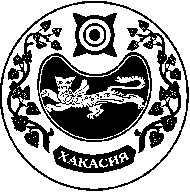 СОВЕТ ДЕПУТАТОВ  УСТЬ-БЮРСКОГО  СЕЛЬСОВЕТА